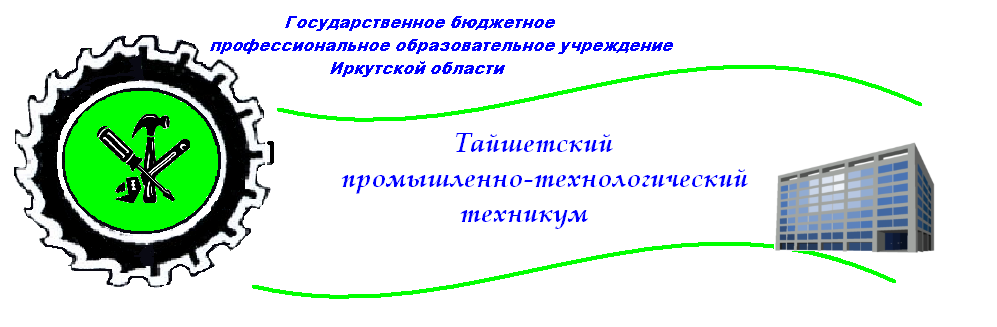 Методическая разработкавнеурочного мероприятия по математике: игра  «Вкусная  математика»для студентов 1-2 курсов по  профессии Повар, кондитерРазработала:преподаватель математики первой  категорииСнопкова Ирина ВладимировнаТайшет 2015Снопкова И.В., преподаватель математики первой категории  ГБПОУ ИО ТПТТ,  «Игра   «Вкусная  математика» : Методическая разработка внеурочного мероприятия по математике  для студентов 1-2 курсов по профессии Повар.Тайшет 2015г. – 18 с.Методическая разработка представляет интерес для преподавателей математики,  мастеров п/о, воспитателей и др. Содержит математические вопросы, примеры,  конкурсы, связанные с профессией повара .Методическая разработка рассмотрена и одобрена на заседании методической комиссии общеобразовательных дисциплин ГБПОУ ИО ТПТТ (протокол № __ от _____ 2015 года)СОДЕРЖАНИЕПояснительная запискаСценарий игры  Приложения ПОЯСНИТЕЛЬНАЯ ЗАПИСКА    Методическая разработка внеурочного мероприятия    «Вкусная  математика» разработана  для проведения мероприятия в рамках  недели математики для студентов 1-2 курсов по профессии «Повар, кондитер»  групп П 10-15 и П 20-14.Цели:создание  условий для применения знаний, полученных в процессе обучения математике и спецдисциплин по профессии Повар, кондитер Задачи:- развивать интерес к изучению математики,  к  овладению профессией;-показать связь математики с профессией,-развивать логическое мышление, пространственное воображение студентов,-развивать  вычислительные навыки студентов,-развивать коммуникативные компетенции.В игре участвуют две команды по 5 человек, остальные  студенты являются зрителями и болельщиками.  Участники игры участвуют в конкурсах, выполняют предлагаемые задания. Жюри оценивает ответы студентов, подводит итоги игры. Команда, набравшая большее количество баллов, объявляется победителем игры и награждается дипломом первой степени. Вторая команда получает сертификат участника.Методическая разработка содержит Сценарий игрыПриложения Игра «Вкусная математика»Цели: создать условия для применения знаний, полученных на уроках  математики и уроках  спецдисциплин по профессии Повар-кондитер.Задачи:- развивать интерес к изучению математики,  к  овладению профессией;-показать связь математики с профессией,-развивать логическое мышление, пространственное воображение студентов,-развивать  вычислительные навыки студентов,-развивать коммуникативные компетенции.Участники:  команды по 5 человек:                      группа П 10-15  «Повар, кондитер»                    Группа  П 20-14  «Повар -кондитер»Команды получают задание: придумать название команды,  девиз.Ведущий : Здравствуйте, уважаемые участники, жюри и гости. Это мероприятие посвящается тем, кто учит математику, тем, кто учит математике, тем, кто любит математику и тем, кто еще не знает, что любит математику. В игре принимают участие студенты, обучающиеся по профессии «Повар, кондитер»Профессия "Повар, кондитер" - это не только огромная ответственность, но и гордость за свое дело. Он творец, способный из кучки самых простых продуктов создать шедевр

И, конечно же, будущим поварам и кондитерам никак не обойтись без математики! Мы начинаем интеллектуальный поединок. Судить игру будет жюри в следующем составе:Председатель жюричлены жюри:   1. ПРЕДСТАВЛЕНИЕ КОМАНД. -  5 балловНачнем с представления команд. Каждая команда представляет жюри:-название команды;-эмблему;-девиз.2. РАЗМИНКА:  командам по очереди задаются вопросы,  ответ на вопрос - 0,5 б.ВОПРОСЫ: Результат сложения? (Сумма). Сколько цифр вы знаете? (Десять). Наименьшее трехзначное число? (100). Прибор для измерения углов? (Транспортир). Сколько сантиметров в метре? (100). Сколько секунд в минуте? (60). Результат деления? (Частное). Сколько лет в одном веке? (100). Сколько нулей в записи числа миллион? (6). Величина прямого угла? (90 градусов). №2. Когда произведение равно нулю? (Когда хотя бы один из множителей равен нулю). Радиус окружности . А диаметр? (12). Какую часть часа составляет 20 мин.? (1/3). Результат вычитания? (Разность). На какое число нельзя делить? (на 0). Наибольшее двузначное число? (99). Прибор для построения окружности? (Циркуль). Сколько граммов в килограмме? (1000). Сколько минут в часе? (60). Величина развернутого угла? (180). №3. ДОПОЛНИТЕЛЬНЫЕ ВОПРОСЫ:Сколько часов в сутках? (24). Результат умножения? (Произведение). Наименьшее натуральное число? (1). Диаметр окружности , а радиус? (4). Как называется часть прямой, ограниченная с одной стороны? (Луч). Сторона в прямоугольном треугольнике, лежащая напротив прямого угла? (Гипотенуза). Фигура, состоящая из двух лучей, исходящих из одной точки? (Угол). Если дискриминант равен 0, то, сколько корней имеет квадратное уравнение? (1). Сумма длин всех сторон многоугольника? (Периметр). Прямые, которые лежат в одной плоскости и не пересекаются? (Параллельные)    3.  КОНКУРС  «КТО  БЫСТРЕЕ  СЧИТАЕТ » Задание:  вам необходимо приготовить 7 кг полуфабриката заварное тесто. Рассчитайте  расход продуктов, используя данные из таблицы. Оборудование:  карта с заданием, ручки , 2  стола «Приготовление заварного теста»Задание оценивается  5 баллов  + 1 балл за скорость 4. КОНКУРС «ГЕОМЕТРИЯ  ВОКРУГ  НАС». командам  выдаются геометрические фигуры: цилиндр, конус, усеченный конус, прямоугольный параллелепипед и карточка для ответов.Задание:  назвать предметы, которые имеют форму этих тел. За каждый предмет-1 балл, если предмет используется в вашей профессии, то еще + 0,5  балла.  Время на выполнение задания  - 5 минут Оборудование: карточки с заданием, геометрические фигуры, карандаши или ручки5. КОНКУРС «МАТЕМАТИЧЕСКИЕ СЛОВА»Задание: написать математические слова, начинающиеся с букв, которые есть в слове  ВИНЕГРЕТ. 1 слово -1 баллВремя на выполнение задания -5 минутОборудование: бумага, ручки или карандаши.6. КОНКУРС –ЭСТАФЕТА  «ВИНЕГРЕТ»Задание: каждая команда должна приготовить овощи для винегрета. Для этого каждый член команды по очереди бежит к столу с заданиями, берет листок с примером, решает его, несет листок жюри, бежит к другому столу, берет овощ для винегрета и возвращается к команде. Оборудование:  2 стола, стоящие в другом конце помещения. Листы с примерами, фломастеры, овощи: морковь, свекла, картофель, лук, огурец.Оценка: 1 пример -1 балл, 2 балла за скорость 7. КОНКУРС «ВОЛШЕБНОЕ СЛОВО»Задание:Из букв слова   ТРАНСПОРТИР  составить новые слова1 слово -1 балл , плюс еще 1 балл за самое длинное слово.Время для выполнения задания  5 минутОборудование: листы для выполнения задания, ручки 8. КОНКУРС  - ЭСТАФЕТА  «АНАГРАММА»Задание:	Каждый член команды по очереди подходит к столу с заданиями, берет     лист с заданием, отвечает на вопрос, несет ответ к столу жюри, возвращается назад, берет карточку с буквой и бежит к своей команде.Команда составляет из принесенных букв слово и сообщает его жюри.  Побеждает команда, первой составившая слово. Оценивание: За каждый правильный ответ -1 балл,За победу в конкурсе -3 балла.ВОПРОСЫ КОМАНДАМБУКВЫ:  С А Л А Т     И      К А Т Е Т ЖЮРИ ПОДВОДИТ ИТОГИ.Пока жюри подводит итоги, проводится игра для болельщиков.9.  ИГРА  ДЛЯ  БОЛЕЛЬЩИКОВ.«Ай да я!»Участнику предлагается называть числа по порядку, но вместо чисел, кратных числу 3, говорить «Ай да я!»Кто дольше не собьётся.Вкусная математикаПриложения                 Конкурс «Кто быстрее считает?»  Команда  П 10-15Задание:   вам необходимо приготовить 7 кг полуфабриката заварное тесто. Рассчитайте  расход продуктов, используя данные из таблицы.  «Приготовление заварного теста»Конкурс «Кто быстрее считает?»  Команда  П 20-14Задание:   вам необходимо приготовить 7 кг полуфабриката заварное тесто. Рассчитайте  расход продуктов, используя данные из таблицы.  «Приготовление заварного теста» КОНКУРС «ГЕОМЕТРИЯ  ВОКРУГ  НАС». Задание:  Назвать  предметы, которые имеют форму этих тел.  КОНКУРС «ГЕОМЕТРИЯ  ВОКРУГ  НАС». Задание:  Назвать  предметы, которые имеют форму этих тел.  КОНКУРС «МАТЕМАТИЧЕСКИЕ СЛОВА»Задание: написать математические слова, начинающиеся с букв, которые есть в слове  ВИНЕГРЕТ.  КОНКУРС «МАТЕМАТИЧЕСКИЕ СЛОВА»Задание: написать математические слова, начинающиеся с букв, которые есть в слове  ВИНЕГРЕТ.  КОНКУРС –ЭСТАФЕТА  «ВИНЕГРЕТ» КОНКУРС «ВОЛШЕБНОЕ СЛОВО»Задание:Из букв слова   ТРАНСПОРТИР  составить новые словаКОНКУРС «ВОЛШЕБНОЕ СЛОВО»Задание:Из букв слова   ТРАНСПОРТИР  составить новые слова8. КОНКУРС  - ЭСТАФЕТА  «АНАГРАММА»2. РАЗМИНКА:  командам по очереди задаются вопросы,  ответ на вопрос - 0,5 б.ВОПРОСЫ: Блок вопросов № 1Результат сложения?    (Сумма). Сколько цифр вы знаете?   (Десять). Наименьшее трехзначное число?  (100). Прибор для измерения углов?  (Транспортир). Сколько сантиметров в метре?  (100). Сколько секунд в минуте?  (60). Результат деления?  (Частное). Сколько лет в одном веке?  (100). Сколько нулей в записи числа миллион?  (6). Величина прямого угла?  (90 градусов). Блок вопросов  №2. Когда произведение равно нулю? (Когда хотя бы один из множителей равен нулю). Радиус окружности . А диаметр?  (12). Какую часть часа составляет 20 мин.?  (1/3). Результат вычитания?  (Разность). На какое число нельзя делить?  (на 0). Наибольшее двузначное число?  (99). Прибор для построения окружности?  (Циркуль). Сколько граммов в килограмме?  (1000). Сколько минут в часе?  (60). Величина развернутого угла?  (180). КОНКУРС «Кто быстрее считает?»ЭСТАФЕТА «ВИНЕГРЕТ»8. КОНКУРС  - ЭСТАФЕТА  «АНАГРАММА»Задание:	Каждый член команды по очереди подходит к столу с заданиями, берет     лист с заданием, отвечает на вопрос, несет ответ к столу жюри, возвращается назад, берет карточку с буквой и бежит к своей команде.Команда составляет из принесенных букв слово и сообщает его жюри.  Побеждает команда, первой составившая слово. Оценивание: За каждый правильный ответ -1 балл,За победу в конкурсе -3 балла.ВОПРОСЫ КОМАНДАМСлова :  С А Л А Т     И      К А Т Е Т               Наименование продукта               Наименование продукта Вес в гНа 7 кг 1Мука 45631922Маргарин 22815963Меланж 78655024Соль 6425Вода 4403080                                      Выход                                       Выход 10007000ЦилиндрКонус Усеченный конусПрямоугольный параллелепипед12345678910123456789101234567891012345678910ВИНЕГРЕТП 10-1517+25  =42П 20-1417+25П 10-1515*24 = 360П 20-1415*24П 10-15347 : 8 = 43,375П 20-14347 : 8П 10-1534 + 23 = 81+8=89П 20-1434 + 23П 10-1521-8 =13П 20-1421-8№Вопрос Ответ 1Сторона в прямоугольном треугольнике, лежащая напротив прямого угла?Гипотенуза 2Прямые, которые лежат в одной плоскости и не пересекаются?Параллельные 3Сколько подвигов совершил Геракл?124 Закончите название книги Дж. Толкиена " Властелин,,,"А) Пирамид Б) Шаров В) Колец Г) ИкосаэдровКолец 5Закончите русскую пословицу" Всякому мила своя ……"А) высота Б)сторона В) медиана Г) биссектрисаСторона 6Как называется прибор для измерения углов?Транспортир 7Как называется дробь, в которой числитель равен знаменателю?Неправильная 8Какой вал изображен на картине Айвазовского? А) шестой  Б) третий  В)девятый Г) первый  Девятый 9Форму какой геометрической фигуры обычно имеет разделочная доска?А) треугольник  Б) трапеция  В) прямоугольник  Г)  кругВ) прямоугольник10Сколько кружек в чайном сервизе?611Сколько  горошин может войти  в стакан?Нисколько 12Сколько весит пачка соли?1000 г или 1 кг13Сколько яиц в каретке?3014Сколько яиц можно съесть натощак?115Какую форму имеет кубик Магги?Параллелепипед 16Сколько грамм в килограмме?1000№ п/пКонкурсы Баллы Группа  П10-15Группа  П10-15Группа П20-14Группа П20-141Представление команд:51Название51Девиз 51Эмблема 52Разминка:0,5 бза правильный ответ16162Разминка:0,5 бза правильный ответ27272Разминка:0,5 бза правильный ответ38382Разминка:0,5 бза правильный ответ49492Разминка:0,5 бза правильный ответ5105102Разминка:0,5 бза правильный ответВсего Всего Всего Всего 3Кто быстрее считает 0 - 5+14Геометрия вокруг нас1 балл за слово +0,5 б5Математические слова1 балл за слово6.Эстафета «Винегрет»1 балл за 1 пример,2 балла за скорость 7.Волшебное слово1 балл за слово,+ 1 балл за самое длинное слово8. Анаграмма 1 вопрос-1 балл, за слово   +3 баллаИтого: Итого:               Наименование продукта               Наименование продукта Вес в гВес в г1Мука 4562Маргарин 2283Меланж 7864Соль 65Вода 440                                      Выход                                       Выход 10007000              Наименование продукта               Наименование продукта Вес в гВес в г1Мука 4562Маргарин 2283Меланж 7864Соль 65Вода 440                                      Выход                                       Выход 10007000ЦилиндрКонус Усеченный конусПрямоугольный параллелепипед12345678910123456789101234567891012345678910ЦилиндрКонус Усеченный конусПрямоугольный параллелепипед12345678910123456789101234567891012345678910ВИНЕГРЕТВИНЕГРЕТП 10-1517+25П 10-1515 · 24П 10-15347 : 8П 10-1534 + 23П 10-1521-8П 20-1417+25П 20-1415 · 24П 20-14347 : 8П 20-1434 + 23П 20-1421-81Сторона в прямоугольном треугольнике, лежащая напротив прямого угла?2Прямые, которые лежат в одной плоскости и не пересекаются?3Сколько подвигов совершил Геракл?4 Закончите название книги Дж. Толкиена " Властелин,,,"А) Пирамид Б) Шаров В) Колец Г) Икосаэдров5Закончите русскую пословицу" Всякому мила своя ……"А) высота Б)сторона В) медиана Г) биссектриса6Как называется прибор для измерения углов?7Как называется дробь, в которой числитель равен знаменателю?8Какой вал изображен на картине Айвазовского? А) шестой  Б) третий  В)девятый Г) первый  9Форму какой геометрической фигуры обычно имеет разделочная доска?А) треугольник  Б) трапеция  В) прямоугольник  Г)  круг10Сколько кружек в чайном сервизе?11Сколько  горошин может войти  в стакан?12Сколько весит пачка соли?13Сколько яиц в каретке?14Сколько яиц можно съесть натощак?15Какую форму имеет кубик Магги?16Сколько грамм в килограмме? С А Л А Т К А Т Е Т              Наименование продукта               Наименование продукта Вес в гНа 7 кг 1Мука 45631922Маргарин 22815963Меланж 78655024Соль 6425Вода 4403080                                      Выход                                       Выход 10007000117+2542215*243603347 : 843,375434 + 2381+8=89521-813№Вопрос Ответ 1Сторона в прямоугольном треугольнике, лежащая напротив прямого угла?Гипотенуза 2Прямые, которые лежат в одной плоскости и не пересекаются?Параллельные 3Сколько подвигов совершил Геракл?124 Закончите название книги Дж. Толкиена " Властелин,,,"А) Пирамид Б) Шаров В) Колец Г) ИкосаэдровКолец 5Закончите русскую пословицу" Всякому мила своя ……"А) высота Б)сторона В) медиана Г) биссектрисаСторона 6Как называется прибор для измерения углов?Транспортир 7Как называется дробь, в которой числитель равен знаменателю?Неправильная 8Какой вал изображен на картине Айвазовского? А) шестой  Б) третий  В)девятый Г) первый  Девятый 9Форму какой геометрической фигуры обычно имеет разделочная доска?А) треугольник  Б) трапеция  В) прямоугольник  Г)  кругВ) прямоугольник10Сколько кружек в чайном сервизе?611Сколько  горошин может войти  в стакан?Нисколько 12Сколько весит пачка соли?1000 г или 1 кг13Сколько яиц в каретке?3014Сколько яиц можно съесть натощак?115Какую форму имеет кубик Магги?Параллелепипед 16Сколько грамм в килограмме?1000